Карточка организацииПолное наименование: РЕГИОНАЛЬНАЯ ФИЗКУЛЬТУРНО-СПОРТИВНАЯ ОБЩЕСТВЕННАЯ ОРГАНИЗАЦИЯ «ФЕДЕРАЦИЯ ТАНЦЕВАЛЬНОГО СПОРТА РЕСПУБЛИКИ МАРИЙ ЭЛ»Сокращенное наименование: «ФТС РМЭ»Регион: Республика Марий Эл (12)Юридический адрес: 424030, г. Йошкар-Ола, ул. Лебедева 51А,34.ФИО Руководителя / Президент: Ушаков Дмитрий АлександровичТелефон: +7(927)886-40-00Сайт: www.ftsmari12.ruРасчетный счет: 40703810104180000143ИНН: 1215043951КПП: 121501001БИК: 042282881Наименование банка: Ф-л Приволжский ПАО БАНК «ФК ОТКРЫТИЕ»ОКПО: 34012291ОКАТО: 88401000000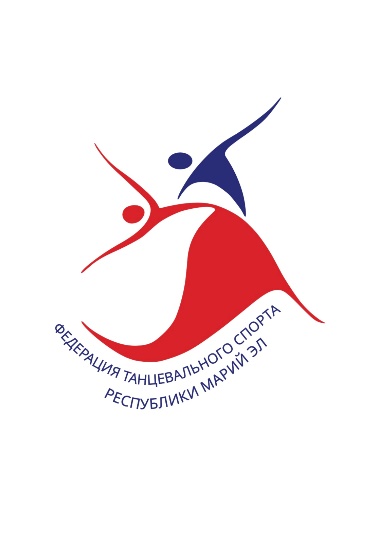 РЕГИОНАЛЬНАЯ ФИЗКУЛЬТУРНО-СПОРТИВНАЯ ОБЩЕСТВЕННАЯ ОРГАНИЗАЦИЯ «ФЕДЕРАЦИЯ ТАНЦЕВАЛЬНОГО СПОРТА РЕСПУБЛИКИ МАРИЙ ЭЛ»Член Общероссийской общественной организации 
«Всероссийская федерация танцевального спорта 
и акробатического рок-н-ролла»РЕГИОНАЛЬНАЯ ФИЗКУЛЬТУРНО-СПОРТИВНАЯ ОБЩЕСТВЕННАЯ ОРГАНИЗАЦИЯ «ФЕДЕРАЦИЯ ТАНЦЕВАЛЬНОГО СПОРТА РЕСПУБЛИКИ МАРИЙ ЭЛ»Член Общероссийской общественной организации 
«Всероссийская федерация танцевального спорта 
и акробатического рок-н-ролла»ИНН 1215043951 КПП 121501001 ОГРН 1031205400775ИНН 1215043951 КПП 121501001 ОГРН 1031205400775ул. Лебедева, д. 51А,34 г. Йошкар-Ола, 424030Тел.: 8-927-886-40-00E-mail: ftsmari@mail.ruwww.ftsmari12.ru